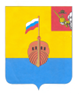 РЕВИЗИОННАЯ КОМИССИЯ ВЫТЕГОРСКОГО МУНИЦИПАЛЬНОГО РАЙОНА162900, Вологодская область, г. Вытегра, пр. Ленина, д.68тел. (81746)  2-22-03,  факс (81746) ______,       e-mail: revkom@vytegra-adm.ruЗАКЛЮЧЕНИЕпо результатам экспертизы проекта постановления Администрации Вытегорского муниципального района   «О внесении изменений в муниципальную программу «Совершенствование муниципального управления в Вытегорском муниципальном районе на 2021-2025 годы»29.03.2022 г.                                                                                                          г. ВытеграЗаключение Ревизионной комиссии Вытегорского муниципального района на проект постановления Администрации Вытегорского муниципального района подготовлено в соответствии с требованиями Бюджетного кодекса Российской Федерации, Положения о Ревизионной комиссии Вытегорского муниципального района.   Основание для проведения экспертизы: пункт 2 статьи 157 Бюджетного кодекса Российской Федерации, пункт 7 части 2 статьи 9 Федерального закона от 07.02.2011 № 6-ФЗ «Об общих принципах организации и деятельности контрольно-счетных органов субъектов Российской Федерации и муниципальных образований», Положение о Ревизионной комиссией Вытегорского муниципального района, утвержденное Решением Представительного Собрания Вытегорского муниципального района № 458 от 30.09.2021г.  Цель экспертизы: -подтверждение соответствия муниципальной программы основным направлениям государственной политики, установленным законами и иными нормативными правовыми актами Российской Федерации, Вологодской области и муниципального образования в сфере государственного и муниципального управления, а также достаточность запланированных мероприятий и реалистичность ресурсов для достижения целей и ожидаемых результатов муниципальной программы;-подтверждение полномочий по установлению (изменению) расходного обязательства, подтверждение обоснованности размера расходного обязательства, установление экономических последствий принятия нового либо изменения действующего расходного обязательства для бюджета муниципального образования.  Приоритетные направления государственной политики в сфере реализации Программы определены в Указе Президента Российской Федерации от 07.05.2012 N 601 "Об основных направлениях совершенствования системы государственного управления", в соответствии с которым первоочередными задачами в сфере государственного и муниципального управления на современном этапе являются:повышение эффективности муниципальной службы и результативности профессиональной служебной деятельности муниципальных служащих;повышение уровня удовлетворенности граждан качеством предоставления муниципальных услуг;увеличение доли граждан, имеющих доступ к получению муниципальных услуг по принципу "одного окна" по месту пребывания, в том числе в многофункциональных центрах предоставления государственных и муниципальных услуг;увеличение доли граждан, использующих механизм получения государственных и муниципальных услуг в электронной форме;снижение среднего числа обращений представителей бизнес-сообщества в орган местного самоуправления для получения одной государственной (муниципальной) услуги, связанной со сферой предпринимательской деятельности;повышение информационной открытости деятельности органов местного самоуправления, обеспечение доступа в сети Интернет к открытым данным, содержащимся в информационных системах органов местного самоуправления.Основными задачами экспертизы являются:-проверка соответствия муниципальной программы нормативным правовым актам и документам стратегического характера;-анализ структуры муниципальной программы;-анализ системы финансирования, оценки эффективности и контроля муниципальной программы.Предметом экспертизы является проект муниципальной программы, а также расчеты финансовых ресурсов и обоснования программных мероприятий.Объектом экспертизы является: ответственный исполнитель муниципальной программы – Управление делами Администрации Вытегорского муниципального района.6. Порядок проведения экспертизы: экспертиза проекта нормативно – правового акта муниципальной программы  осуществлялась с учетом предусмотренного  порядка, разработки, реализации и оценки эффективности реализации муниципальных программ Вытегорского муниципального района, утвержденного постановлением Администрации Вытегорского муниципального района  от 08.05.2018  № 586 «Об утверждении порядка разработки, реализации и оценки эффективности реализации муниципальных программ Вытегорского муниципального района»,  в соответствии со статьёй 179 Бюджетного кодекса Российской Федерации.7. Экспертиза проведена Председателем Ревизионной комиссии ВМР  Зелинской Н.В.Проект программы поступил в Ревизионную комиссию без сопроводительного письма.Согласно статьи 179 Бюджетного кодекса Российской Федерации муниципальные программы утверждаются местной администрацией муниципального образования. Сроки реализации муниципальных программ определяются местной администрацией муниципального образования в устанавливаемом порядке. Порядок принятия решений о разработке муниципальных программ, формирования и реализации устанавливается муниципальным правовым актом местной администрации муниципального образования. Объем бюджетных ассигнований на финансовое обеспечение реализации муниципальных программ утверждается решением о бюджете по соответствующей каждой программе целевой статье расходов бюджета. Муниципальные программы, предлагаемые к реализации начиная с очередного финансового года, а также изменения в ранее утвержденные программы, подлежат утверждению в сроки, установленные местной администрацией. Представительные органы муниципальных образований вправе осуществлять рассмотрение проектов муниципальных программ и предложений о внесении изменений в муниципальные программы в порядке, установленном нормативными правовыми актами представительных органов муниципальных образований. Государственные (муниципальные) программы подлежат приведению в соответствие с законом (решением) о бюджете не позднее трех месяцев со дня вступления его в силу.В целях реализации положений статьи 179 Бюджетного Кодекса Российской Федерации принято постановление Администрации Вытегорского муниципального района от 08.05.2018  № 586 «Об утверждении порядка разработки, реализации и оценки эффективности реализации муниципальных программ Вытегорского муниципального района».      Проект постановления Администрации Вытегорского муниципального района «О внесении изменений в муниципальную программу «Совершенствование муниципального управления в Вытегорском муниципальном районе на 2021-2025 годы» предлагает внести изменения в объем финансирования реализации мероприятий обеспечивающих совершенствование системы муниципального управления в  Вытегорском районе, и уточнить целевые показатели реализации программы. Объем финансирования предлагаемой программы приводится в соответствие с решениями Представительного собрания Вытегорского муниципального района от 27.12.2021 г. № 511 «О районном бюджете на 2021 год и плановый период 2022 и 2023 годов» (с последующими изменениями), от 13.12.2021 № 500 «О районном бюджете на 2022 год и плановый период 2023 и 2024 годов».Анализ структуры муниципальной программы и её соответствие действующему порядку разработки муниципальных программ      Представленный на экспертизу проект постановления о внесении изменений в Программу соответствует Порядку разработки и реализации программ утвержденному Постановлением Администрации  Вытегорского муниципального района от 08 мая 2018 года № 586 «Об утверждении Порядка разработки, реализации и оценки эффективности реализации муниципальных программ Вытегорского муниципального района».      Экспертиза показала, что проект постановления муниципальной программы соответствует основным направлениям государственной политики, установленным законами и иными нормативными правовыми актами Российской Федерации, Вологодской области и муниципального образования в сфере государственного и муниципального управления: -соответствует Федеральному закону Российской Федерации от 06.10.2003 № 131- ФЗ «Об общих принципах организации местного самоуправления в Российской Федерации»,-соответствует Бюджетному кодексу Российской Федерации (от 31.07.1998 № 145-ФЗ),-соответствует Федеральному закону от 02.03.2007 N 25-ФЗ "О муниципальной службе в Российской Федерации";- соответствует Федеральному закону от 25.12.2008 N 273-ФЗ "О противодействии коррупции";- соответствует Федеральному закону от 27.07.2010 N 210-ФЗ "Об организации предоставления государственных и муниципальных услуг";- соответствует Указу Президента РФ от 07.05.2012 N 601 "Об основных направлениях совершенствования системы государственного управления";- соответствует Указу Президента РФ от 07.05.2018 N 204 "О национальных целях и стратегических задачах развития Российской Федерации на период до 2024 года";- соответствует постановлению Правительства Вологодской области от 07.10.2019 N 939 "О государственной программе Вологодской области "Совершенствование государственного управления в Вологодской области на 2021 - 2025 годы";В ходе экспертизы установлено, что проект программы разработан в целях: -реализации части задач Стратегии социально-экономического развития Вытегорского муниципального района на 2019 – 2030 годы, утвержденной решением Представительного Собрания Вытегорского муниципального района от 27.12.2018 № 173 «Об утверждении Стратегии социально-экономического развития Вытегорского муниципального района на 2019 – 2030 годы»,-приведение муниципальной программы в соответствие с решением Представительного собрания Вытегорского муниципального района от 13.12.2021 г. № 500 «О районном бюджете на 2022 год и плановый период 2021 и 2022 годов».      Цель муниципальной программы: эффективное функционирование и развитие муниципальной службы в Вытегорском муниципальном районе.Задачи муниципальной программы:Повышение эффективности деятельности муниципальных служащих.Внедрение эффективных технологий управления персоналом и развития кадрового потенциала муниципальной службы.Создание механизмов эффективного противодействия коррупционным проявлениям, обеспечение защиты прав и законных интересов граждан общества от угроз связанных с коррупцией.Муниципальная программа предусматривает реализацию 4 подпрограмм, которые направлены на достижение общей цели и задач муниципальной программы.      Проект постановления о внесении изменений в муниципальную программу предлагает внести поправки в объем финансирования мероприятий программы и подпрограмм. Объем финансирования муниципальной программы изменяется в связи с решениями Представительного Собрания ВМР от 27.12.2021 № 511 «О внесении изменений в решение Представительного Собрания от 09.12.2020 № 386», от 13.12.2021 года № 500 «О районном бюджете на 2022 год и плановый период 2023 и 2024 годов».Объем финансирования муниципальной программы предусмотренный проектом постановления соответствует параметрам принятых решений Представительного собрания Вытегорского муниципального района и составит после уточнения 273328,5 тыс.рублей (+37939,9 тыс.рублей или +16 % к ранее утвержденным значениям).Проектом постановления внесены изменения в объем финансирования подпрограмм:1.	Подпрограмма 1«Совершенствование муниципальной службы в Вытегорском муниципальном районе на 2021 – 2025 годы" увеличен на  15505,7 тыс.рублей или на 13  %.2.	Подпрограмма 2 «Противодействие коррупции в Вытегорском муниципальном районе на 2021 -2025 годы» - финансирование не предусмотрено.3.	Подпрограмма 3 «Информатизация органов местного самоуправления Вытегорского муниципального района на 2021 – 2025 годы» увеличение составит 2400,0 тыс.рублей (+18 %).4.	Подпрограмма 4 «Снижение административных барьеров, повышение качества и доступности государственных и муниципальных услуг, оказываемых на базе МКУ «МФЦ» увеличение составит 20034,2 тыс.рублей (+19 %).Проектом постановления вносятся соответствующие изменения в паспорта и приложения подпрограмм.Проект постановления предлагает внести изменения в ожидаемые результаты реализации программы:- целевой показатель «1.	Уменьшение численности муниципальных служащих на 1 тыс. человек населения до 4,3 человек» -  увеличить до 2,4 человек (положительная динамика + 44 %);- целевой показатель 2 «Доля лиц, назначенных на должность муниципальной службы из резерва управленческих кадров, достигнет 11%» уменьшить до 5 % (отрицательная динамика -55 %).Изменения предусмотрены в ожидаемых результатах реализации подпрограммы 1 «Совершенствование муниципальной службы в Вытегорском муниципальном районе на 2021 – 2025 годы". Проектом постановления предусмотрена корректировка конечного показателя текучести кадров в органах местного самоуправления - улучшение показателя с 23 % к 2025 году до  7 %. Целевые показатели программы, и подпрограмм предусмотренные проектом, позволяют определить степень достижения цели программы и подпрограмм, а также  решения поставленных задач. Согласно паспорта муниципальной программы предусмотрено достижение 3 целевых показателей, что соответствует количеству показателей в Приложении 1 к муниципальной программе. Согласно Паспортов подпрограмм предусмотрено достижение 21 целевого показателя, что соответствует количеству показателей в Приложениях 1 к подпрограммам.Программой предусмотрена положительная динамика достижения всех целевых показателей.      Подпрограммами для достижения поставленной муниципальной программой цели предусмотрено реализация 8 Основных мероприятий, которые соответствуют целям и задачам муниципальной программы.     В районном бюджете на 2022 год объём финансирования муниципальной  программы предусмотрен в сумме 59327,5 тыс. рублей, на 2023 год – 60329,8 тыс.рублей,  на 2024 год – 60332,2 тыс.рублей что соответствует паспорту программы. Анализируя обоснованность и достоверность (реалистичность) объёма ресурсного обеспечения муниципальной программы, Ревизионная комиссия ВМР пришла к выводу, что реализация мероприятий программы в 2021 – 2025 годах будет осуществляться за счет собственных средств районного бюджета, за счет средств областного бюджета и бюджетов поселений.Объем ресурсного обеспечения муниципальной программы рассчитан на основе фактического исполнения мероприятий за отчетный период и сложившейся потребности т.е. обоснованно и достоверно (реалистично). Выводы и предложения.          Представленный проект постановления Администрации Вытегорского муниципального района «О внесении изменений в муниципальную программу «Совершенствование муниципального управления в Вытегорском муниципальном районе на 2021-2025 годы» соответствует требованиям Федерального закона № 131-ФЗ от 06.10.2003 «Об общих принципах организации местного самоуправления в Российской Федерации» и Бюджетного кодекса Российской Федерации.    Представленный на экспертизу проект постановления о внесении изменений в Программу соответствует Порядку разработки и реализации программ утвержденному Постановлением Администрации  Вытегорского муниципального района от 08 мая 2018 года № 586 «Об утверждении Порядка разработки, реализации и оценки эффективности реализации муниципальных программ Вытегорского муниципального района».Председатель Ревизионной комиссии                                                                                            Н.В.Зелинская    ПоказательСоответствует,                      (не соответствует) ПорядкуПримечаниеНаличие и надлежаще оформлен паспорт муниципальной  программыСоответствуетНаличие характеристики сферы действия муниципальной программы, включая описание текущего состояния, основных проблем в указанной сфере и перспектив её развитияСоответствуетНаличие цели, задач и сроков реализации муниципальной  программыСоответствует.Сроки реализации программы 2021-2025 годыЦели и задачи программы соответствуют основным приоритетам государственной политики в сфере реализации муниципальной программыРесурсное обеспечение муниципальной программы за счет всех источников СоответствуетОбоснование выделения и включения в муниципальную программу подпрограммСоответствует Предусмотрено реализация 4 подпрограммПеречень программных мероприятий с указанием сроков их исполнения, исполнителей, стоимости по каждому мероприятию на весь период реализации муниципальной программы (в том числе по годам), структуры источников финансированияСоответствует.Сроки, стоимость, исполнители по годам предусмотрен в Приложении 3 к программе и Приложениях к подпрограммам.Наличие технико-экономического обоснования расходных обязательств отсутствуетНе предусмотрено постановлением от 08 мая 2018 года № 586Наличие прогноза конечных результатов реализации муниципальной программыСоответствует.Наличие оценки эффективности муниципальной программы (критерии социальной и экономической эффективности);отсутствуетНе предусмотрено постановлением от 08 мая 2018 года № 586.Оценка эффективности проектом не предусмотрена. Критерии социальной и экономической эффективности отсутствуют.Наличие форм и методов контроля реализации муниципальной программы.отсутствуетНе предусмотрено постановлением от 08 мая 2018 года № 586.Проектом программы формы и методы контроля реализации муниципальной программы отсутствуют.